CharlesHVAC  EngineerAjman, UAE Email: Charles-397121@gulfjobseeker.com Career ObjectiveI am a self-motivated HVAC professional with over 6 years of experience in the industry. Immense experiences in cooling equipment as well as  cooling load calculation, preventive maintenance, electrical troubleshooting and AutoCad. Impressive ability to learn on the job. Strong focus on quality workmanship while always making sure customer satisfaction is a top priority. Employment HistoryOctober 2019- present Air conditioning Mechanics,Al Ain, UAE.Coordinate day-to-day activities of a small team of technicians while ensuring quality controlMaintains and repairs air handling equipments.Maintains and repairs refrigerators, coils, valves, pumps, condensers and other related cooling equipment.Installations and commissioning of hvac systems. Deliver technical support and training to technicians in order to ensure timely completion of projects.Perform troubleshooting on the HVAC equipment and ensure equipment installations are according to standard.Developed plans and upgraded the HVAC equipment to increase their efficiency.Ensure all temperature and pressure sensors and monitoring devices are in good working conditionNovember 2018 – September 2019HVAC Supervisor,Harry International Heat Transfer Industry LCC, Ajman, UAE. Heat Load Calculation using HAP or E-20Pipes and Ducts sizingFan Motor selection and PumpsSupervise a team of 10 maintenance technicians on a day-to-day basis and coordinate their schedule.Perform repairs and maintenance on a wide range HVAC system such as Chillers, AHU, Fan Coils to ensure functionality and efficiency. Deliver technical support and training to technicians in order to ensure timely completion of projects.Carry out site inspections and give recommendations.Plan and coordinate all HVAC repairs works.Mechanical and electrical troubleshooting of HVAC systems.Installations of residential split unit air-conditioners.Give daily report to the Service Manager.Plan preventive and corrective maintenance of all HVAC systems.Ensure all temperature and pressure sensors and monitoring devices are in good working condition.Ensure necessary reading such as Pressure, Temperature and Amperage are taken and recorded.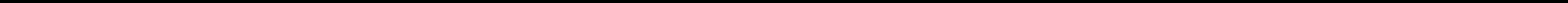 June 2013 – 2018HVAC Chiller SupervisorMandilas Enterprises Limited ( Carrier Air-conditioners)                                                                                                Abuja, Nigeria. Repairs and maintenance of HVAC system such as Chillers ( 30XA, 30GTN, 30GX, 30RB, 30RA) AHU, Fan Coils etc.Plan and coordinate all HVAC repairs works.Mechanical and electrical troubleshooting of HVAC systems.Installations of residential split unit air-conditioners.Give daily report to the Service Manager.Monitor daily operation of all HVAC systems.Plan preventive and corrective maintenance of all HVAC systems.Ability to use multimeter to troubleshooting HVAC systems, Electrical components etc.Ensure necessary reading such as Pressure, Temperature and Amperage are taken and recorded.Education and Training2012 - 2016Federal University of Technology Akure, (FUTA).                                                                          Akure, NigeriaPost-graduate Diploma (PGD) in Mechanical Engineering | Grade: Upper Credit2008 – 2010Auchi Polytechnic, Auchi                                                                                                               Edo State, NigeriaHigher National Diploma (HND) in Mechanical Engineering | Grade: Upper Credit 2005 - 2017 Auchi Polytechnic, Auchi                                                                                         Edo State, NigeriaNational Diploma (ND) in mechanical Engineering | Grade: Upper Credit17th February, 2017Mandilas Enterprises Limited, Carrier Air-Conditioner Division, LagosTraining on HSE Competence Development 8th – 10th October, 2014The Nigerian Society of Engineers, Apapa Branch, LagosTraining on Advanced Operations, Technical Cost Management, Installation and Maintenance of Air-Conditioners and Refrigerators6th October, 2014Mandilas Enterprises Limited, Carrier Air-Conditioner Division, LagosTraining on HVAC CommissioningApril/May, 2019Arabian InfoTech, DUBAI, UAE HVAC DESIGN Professional QualificationAssociate Member, Nigerian Institute of Mechanical Engineers (NimechE)Corporate Member, Nigerian Society of Engineers (NSE), ( Membership Number: 47097)Skills                                                                                                      Personal InformationComputer Skills:                                                                                                                Date of Birth: 30/06/1986Microsoft Word                                                                                                  Nationality: NigerianExcel                                                                                                                     Gender: MalePower Point                                                                                                        Marital Status: MarriedLanguage Skills English proficiencyPersonal Skills: Ability to work independently and as a teamSelf-motivated and goal oriented Fast learner and disciplinedAbility to adapt to any work condition 